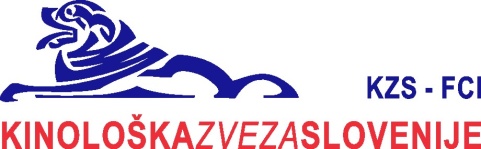 Komisija za izobraževanje in izpite                                          Zapoge, 7.11.2019Zapoge 3d, 1217 VodiceČlanicam KZS in strokovnim komisijamZadeva : Novi strokovni kader – povpraševanjeSpoštovani,Komisija za izobraževanje in izpite v letu 2020 pripravlja izobraževanje za celotni strokovni kader v okviru Kinološke zveze Slovenije.V osnovi bo  izobraževanje razdeljeno na dva dela ; V prvem delu bodo  vsi udeleženci poslušali  tako imenovani splošni del, ki zajema poleg zgodovine in delovanja KZS, tudi poznavanje zakona o zaščiti živali, prvo pomoč pri psu in človeku, vodenje  tečajev  z odraslimi učenci, prehrano in zdravje psa , poznavanje psa kot živalsko vrsto in pasjo telesno govorico. Temu delu seminarju bomo pridružili tudi vse tiste kandidate, ki bodo vložili vlogo za pridobitev kinološkega naziva » kinološki sodniški pripravnik«Drugi del  bo namenjen praktičnemu delu po posameznih strokovnih področjih in bo trajal do konca maja 2020. Izpiti bodo v septembru , oktobru  in novembru 2020.V začetku marca bomo organizirali seminar za pridobitev kinološkega naziva  »vodja kroga in zapisnikar«, ki bo neodvisen od gornjega seminarja. Ker je pred nami evropska razstava, upamo na številno udeležbo.Zakaj delamo povpraševanje? Naša želja je, da bi izobraževanje pripravili čim bolj kvalitetno in po sprejemljivi ceni. Zato združujemo celotni splošni del, saj bomo s tem cenovno lahko zelo ugodni. Trudili se bomo, da cene izobraževanja ne bi presegle tiste v letu 2018, seveda pa vse to zavisi od števila udeležencev.Po vaših  pred prijavah, bomo skupaj s strokovnimi komisijami , ki pokrivajo posamezna strokovna področja , pripravili načrt izobraževanja, izbrali predavatelje in izpraševalce in pripravili podrobnejši časovni urnik.Uradni razpis , vključno z razpisom za kinološke sodnike in kinološke sodniške pripravnike , bo na spletni strani KZS v začetku januarja 2020 / poslan bo tudi  vsem članicam KZS/, prijave bomo sprejemali do prvih dni februarja in konec februarja pričeli z izobraževanjem. V nadaljevanju imate zelo preprosto prijavnico na katero napišite ime članice  , kakšen kader potrebujete in  koliko oseb imate namen prijaviti na izobraževanje.Glede na uradne nazive v naših dokumentih - pravilih, se je od leta 2004, ko so bili v večini sprejeti, marsikaj spremenilo, nastale so nove kinološke aktivnosti in novi kinološki »poklici«. Zato naprošam vse, tudi strokovne komisije, da na dnu prijave dodate tudi tiste kinološke  discipline in poklice, ki jih v naših pravilih ni navedenih. / obedince, coursing, itd, časomerilci raznih naprav , stewardi, itd./ V kolikor bomo  dobili dovolj podatkov, bomo legalizirali vse te poklice in seveda tudi aktivnosti , tako, da bodo nosilci teh kinoloških poklicev enakovredni že napisanim .Kot sem napisal že na začetku , pričakujemo sodelovanje in udeležbo vseh članic KZS, saj bomo le tako lahko napravili cenovno ugodno in kvalitetno izobraževanje.V imenu Komisije za izobraževanje in izpite, se veselim sodelovanja z vami,Branko PušPredsednik Komisije za izobraževanje in izpite pri Kinološki zvezi SlovenijePoslati : vsem članicam KZSPriloga : prijavnicaDokument je narejen v wordu in ga lahko širite in dopolnjujete. Ta dokument pošljite po elektronski pošti na Kinološko zvezo Slovenije  sekretarkzs@kinoloska.si do 30. novembra 2019. Komisija bo pred prijave pregledala 3. decembra in nato sklicala strokovne komisije.PRED PRIJAVAstrokovnega kadra za izobraževanje v letu 2020Članica Kinološke zveze Slovenije ____________________________________________V letu 2020 imamo namen  na izobraževanje prijaviti naslednje število kandidatov****Vzorec izpolnjene prijave Članica Kinološke zveze Slovenije Športno kinološko društvo ČušperkKinološki nazivŠtevilo kandidatovOstalo :Kinološki nazivŠtevilo kandidatovVodja osnovne vrste začetnega tečaja2Vodja višje stopnje šolanja športnih psov1Marker1Polagalec  sledi 2RO 2Obedience  - steward1Vzrejno tetovirni referent1Inštruktor šolanja reševalnih psov I. stopnje1Inštruktor za agility 2Vodja kroga in zapisnikar4LKD – ji pa lahko prijavijo Inštruktor za šolanje lovskih psov I. stopnje2Inštruktor za šolanje lovskih psov II. stopnje1Ostalo :